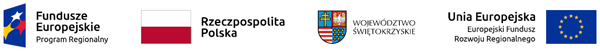 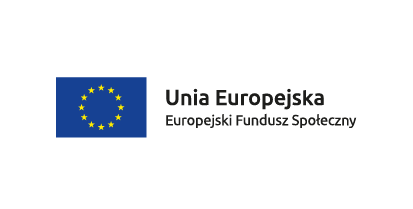 Skarżysko-Kamienna   08.06.2022  r.ZP.271.30.2022							WSZYSCY  ZAINTERESOWANI							==========================             INFORMACJA   o  unieważnieniu czynności wyboru najkorzystniejszej ofertyDla Części 1: 	Warsztaty z zakresu mnemotechnik  dotyczy:	postępowania o udzielenie zamówienia na zadanie pn.: „Świadczenie usług  edukacyjnych  na potrzeby projektu „Podaj dobro dalej”  Zamawiający informuje, iż dokonuje unieważnienia czynności wyboru najkorzystniejszej  oferty dla Części 1.Uzasadnienie: Zamawiający unieważnia czynność wyboru najkorzystniejszej oferty dla Części 1 z uwagi  na fakt                  , iż postępowanie w tej części obarczone jest niemożliwą  do usunięcia wadą uniemożliwiającą zawarcie niepodlegającej unieważnieniu umowy w sprawie zamówienia publicznego. Wada ta polega na tym, iż  w druku oferty wykonania przewidziana liczba godzin do realizacji wynosiła 18 godzin zegarowych, natomiast opis przedmiotu zamówienia wskazywał na 18 godzin warsztatów dla dzieci                       i 8 godzin warsztatów dla wychowawców świetlic środowiskowych. Wykonawca tym samym złożył ofertę tylko na 18 godzin warsztatów, natomiast kwota jaką Zamawiający zamierzał przeznaczyć na realizację zamówienia dla tej Części zabezpieczała  łączną liczbę godzin ww. warsztatów ( tj. 26 godzin ).  Tym samym wada postępowania w tej części jest bezsprzeczna i nieusuwalna na tym etapie postępowania. Biorąc powyższe pod uwagę Zamawiający dokonuje unieważnienia czynności wyboru najkorzystniejszej oferty dla Części 1.Informacja została zamieszczona na stronie internetowej prowadzonego postepowania.                          							          PREZYDENT  MIASTA								               /-/  Konrad KrönigOtrzymują wg rozdzielnika:Adresat.a/a.